Departamento de Programas Estatales y Federales Reunión del Comité Consultivo del Distrito Escolar (DAC, por sus siglas en inglés) 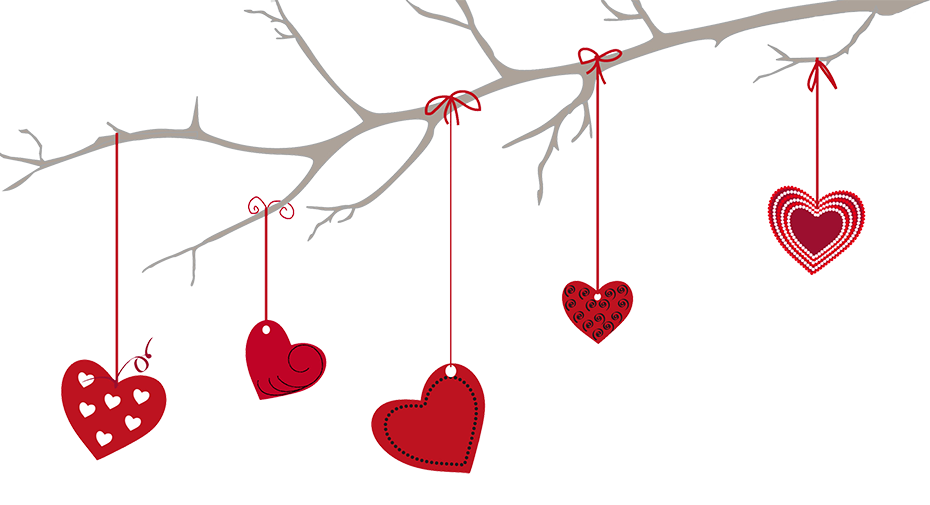              Lunes, 3 de febrero, 2020 -5:00 – 6:30 p.m.  Sala de Reuniones de la Mesa Directiva del Distrito Escolar   AGENDARepresentantes del DAC: Natalie Abad, Presidenta. 	Sharon Chen, Vicepresidenta .   Araceli Ortiz, SecretariaTEMASTipoModeradoresTiempoApuntesInicio de la reunión-Pasar listaSandra García5:00 p.m.Aprobación de la agendaAcciónNatalie Abad5:05 p.m.Lectura /Aprobación de las minutas de la reunión anteriorAcciónNatalie Abad5:10 p.m. Información del Tablero de DatosInformación Sandra García Natalie Abad5:15 p.m.Sesión de aporte del LCAP 2020/2021Acción Sandra García5:35 p.m.Anuncios/Posibles temas para reuniones futurasInformaciónTodos los representantes6:20 p.m.Cierre de la reuniónTodos los representantes6:30 p.m.